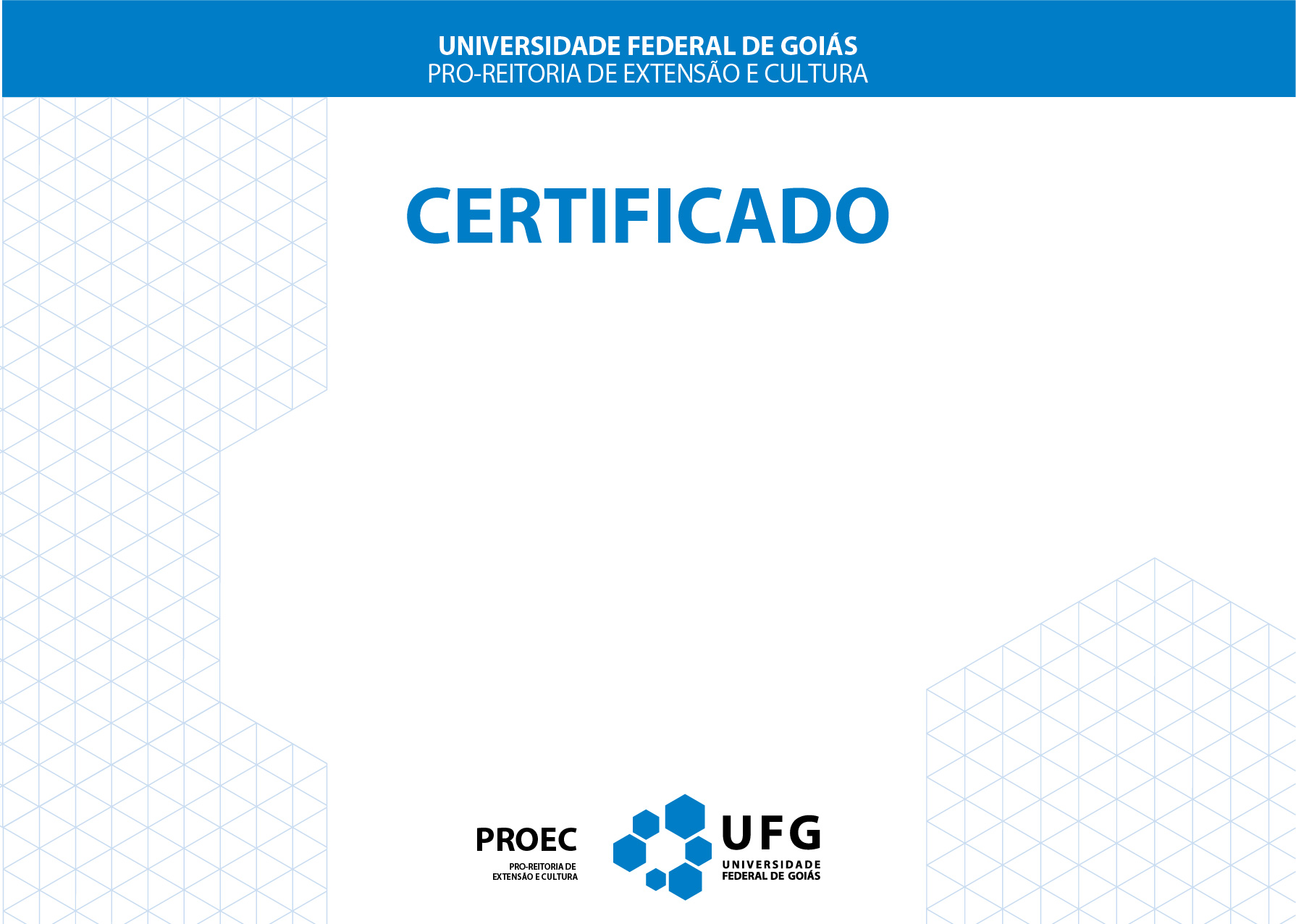 _______________________________________________                                                                        _______________________________________________Coordenador(a) da ação                                                                                                            Diretor(a) da Unidade